Missed work for Tuesday April 13, 2021 : WilliamSocial studies – we learned about natural resources in SKRead the book pages in the photo belowComplete the sheet in your duotang titled “Natural Resources of SK”Writing WorkshopFinish drafting, revising and editing your expository paragraph from yesterday, read it to the wall.  Don’t start sentences with and.  Send me a photo of your paragraph on SeesawIf you want to, video yourself reading it and try sending it to me on Seesaw to show to the class tomorrow during author’s chairMath – we learned about showing data in pictographsDo Jump lesson pages 3,4 *read all instructions carefully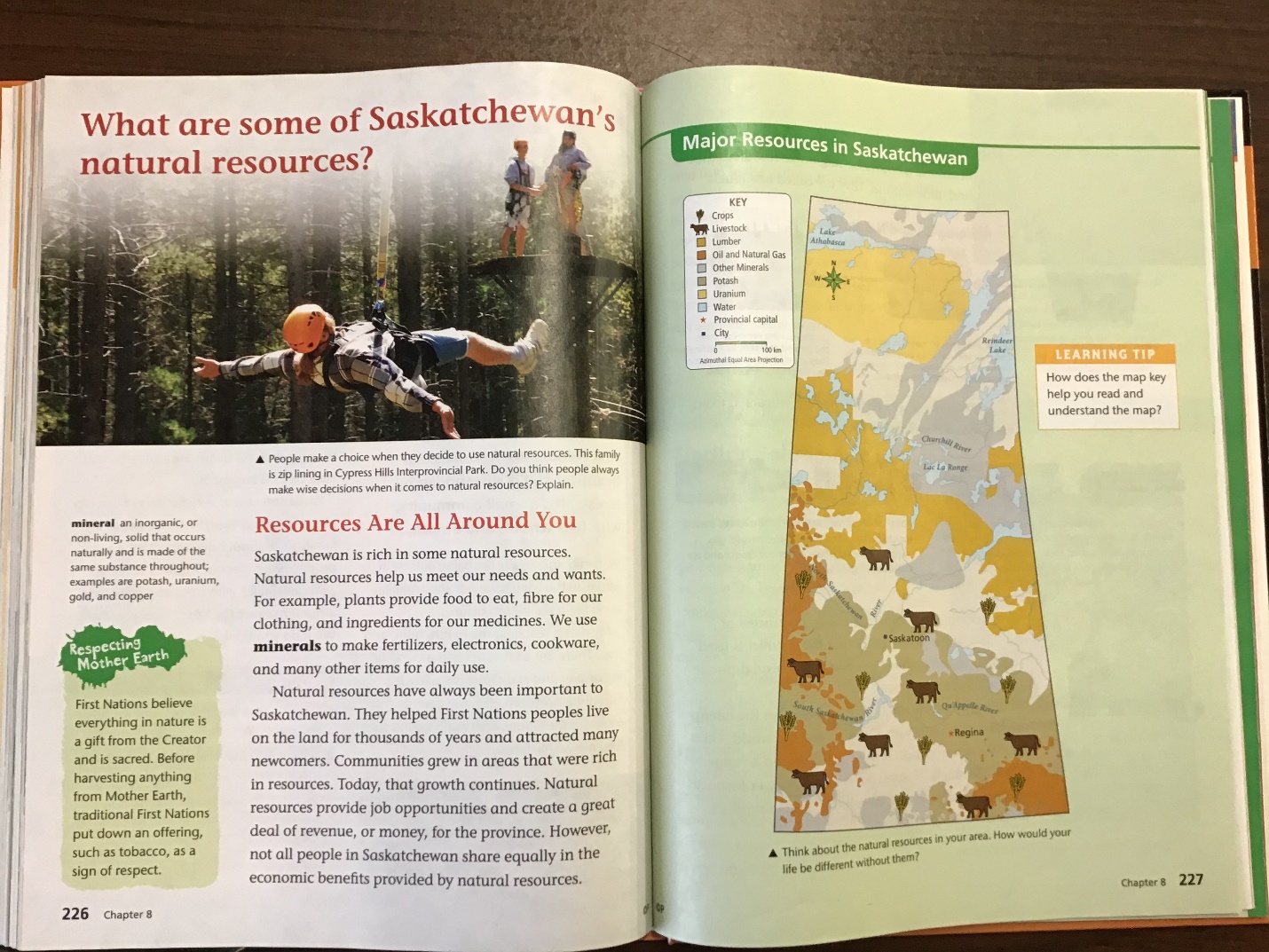 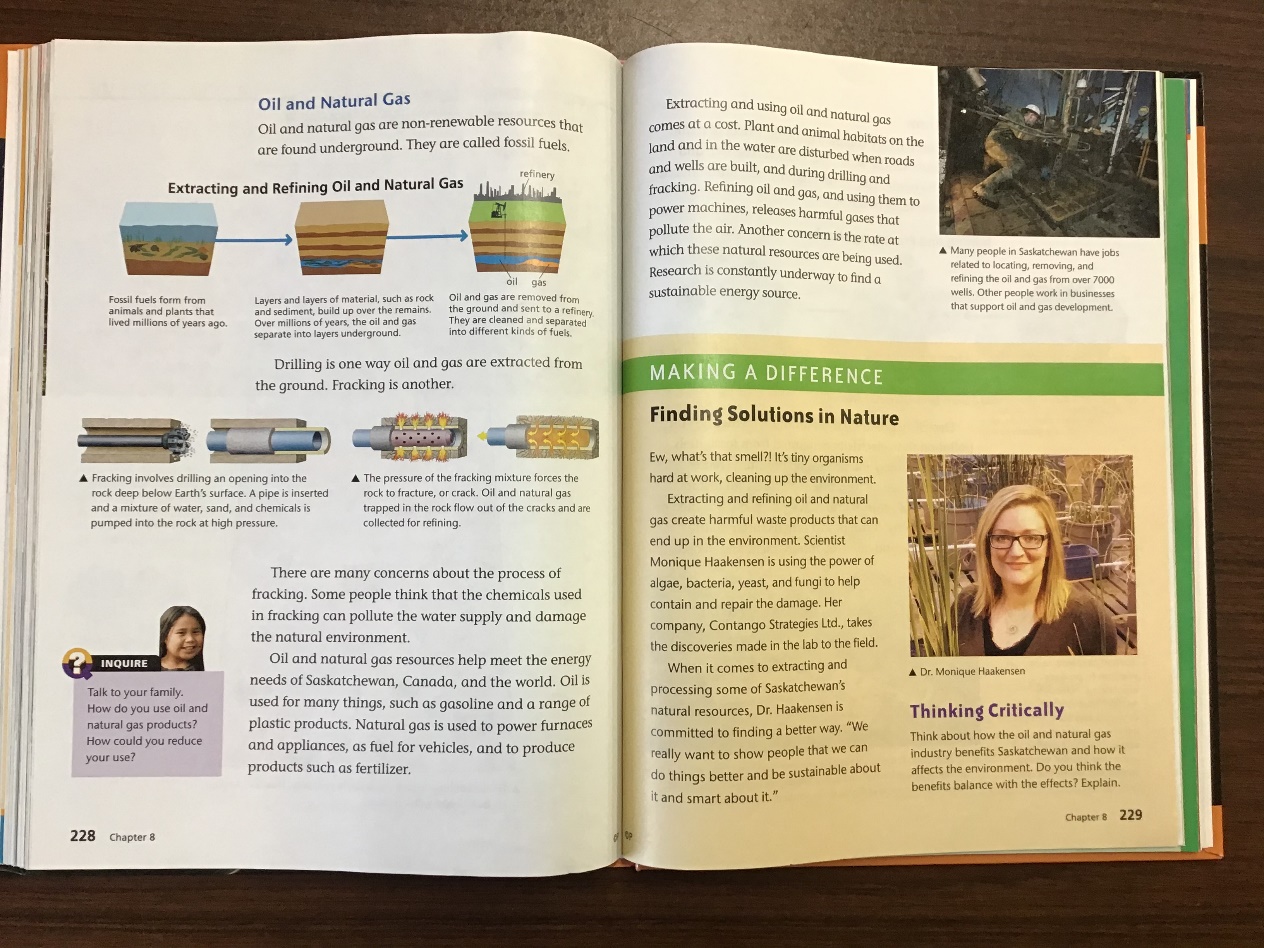 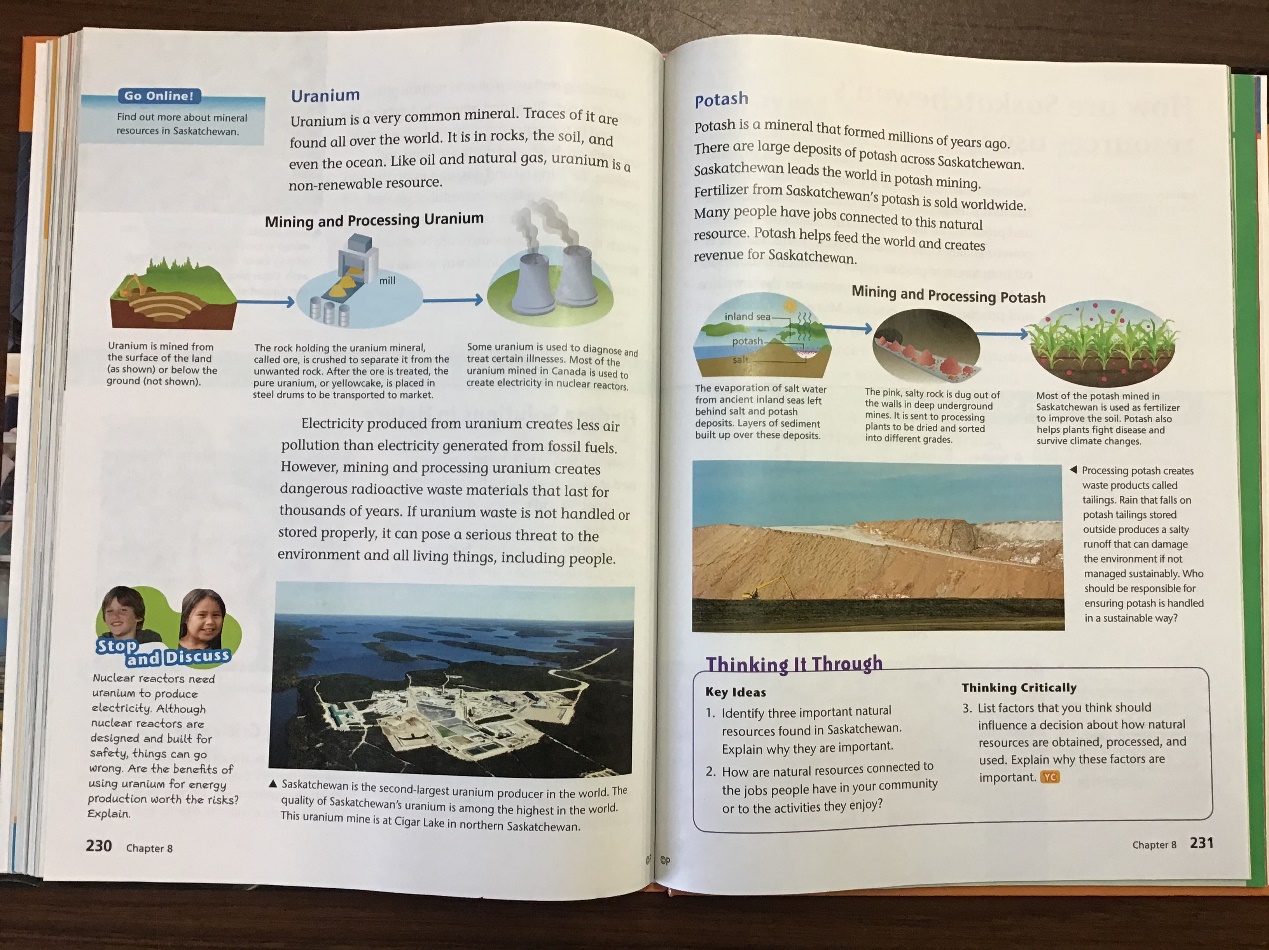 